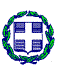 ΠΑΡΑΤΑΣΗ ΠΡΟΘΕΣΜΙΑΣ ΕΓΓΡΑΦΩΝ ΣΤΑ ΠΡΟΝΗΠΙΑ ΚΑΙ ΤΗΝ Α’ ΔΗΜΟΤΙΚΟΥ	Παρατείνεται η προθεσμία εγγραφών μαθητών/τριων της Α΄ Δημοτικού καθώς και των προνηπίων, με χρονολογία γέννησης το 2017 και των νηπίων, με χρονολογία γέννησης το 2016 (εφόσον δεν φοίτησαν κατά το προηγούμενο έτος ως προνήπια) έως και τη Τετάρτη 31-03-2021, σύμφωνα με νεότερη εγκύκλιο του Υπουργείου Παιδείας και Θρησκευμάτων.	Υπενθυμίζουμε ότι για τις εγγραφές στα νηπιαγωγεία οι γονείς και κηδεμόνες  υποβάλλουν την αίτηση εγγραφής του τέκνου τους στο νηπιαγωγείο που ανήκουν βάσει της διεύθυνσης μόνιμης κατοικίας τους. Οι αιτήσεις εγγραφής υποβάλλονται ηλεκτρονικά μέσω της ηλεκτρονικής πλατφόρμας του Υπουργείου Ψηφιακής Διακυβέρνησης στην ηλεκτρονική διεύθυνση https://proti-eggrafi.services.gov.gr/. 	Για τις εγγραφές στην Α΄ τάξη, οι εγγραφές δε γίνονται μέσω της ηλεκτρονικής πλατφόρμας, αλλά  στις κατά τόπους σχολικές μονάδες σε συνεννόηση με το Νηπιαγωγείο φοίτησης και το Δημοτικό Σχολείο εγγραφής.				                                   Ο ΔΙΕΥΘΥΝΤΗΣ Π.Ε. ΚΑΡΔΙΤΣΑΣ 						         	         ΑΘΑΝΑΣΙΟΣ ΜΠΟΤΑΣ